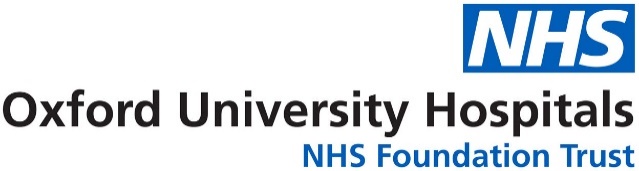 SARCOMA MDT REFERRALPlease note that if the full and correct information isn’t given below this may delay your patient’s discussion at the MDT. Please complete this form electronically in full and send it in Word format (i.e. not as a scanned PDF) to mdtsarcoma@ouh.nhs.ukPlease also attach any scan reports/pathology reports/clinical lettersPlease note that referral for discussion in the MDT does not constitute a transfer of care and transfer of care will only be accepted following discussion at the MDT and upon receipt of a completed intra-trust transfer of care form.  Please do not give out the sarcoma contact numbers to patients.Date of decision to referDate of referralDate of referralReferral StatusPlease tick one of the below:O  2WW NHSO  Routine NHSO  PRIVATE PATIENTPlease tick one of the below:O  2WW NHSO  Routine NHSO  PRIVATE PATIENTPlease tick one of the below:O  2WW NHSO  Routine NHSO  PRIVATE PATIENTPlease tick one of the below:O  2WW NHSO  Routine NHSO  PRIVATE PATIENTPlease tick one of the below:O  2WW NHSO  Routine NHSO  PRIVATE PATIENTPlease tick one of the below:O  2WW NHSO  Routine NHSO  PRIVATE PATIENTIf 2WW point on pathway at date of referralIf 2WW point on pathway at date of referralPPI:OUH MRN:OUH MRN:Referring doctor/ institution and contact details for MDT outcome Name and address:Name and address:Name and address:Name and address:Name and address:Name and address:Name and address:Name and address:Name and address:Name and address:Name and address:Name and address:Referring doctor/ institution and contact details for MDT outcome Phone No:Phone No:Phone No:Phone No:Phone No:Phone No:Phone No:Phone No:Phone No:Phone No:Phone No:Phone No:Referring doctor/ institution and contact details for MDT outcome Email addressEmail addressEmail addressEmail addressEmail addressEmail addressEmail addressEmail addressEmail addressEmail addressEmail addressEmail addressPatient namePatient DOBPatient DOBPatient phone no.Patient address Patient address Patient NHS numberPatient address Patient address Is patient aware of the referral/ diagnosisY/NY/NY/NY/NY/NY/NPatient address Patient address Please tick one of the below:O  For MDT opinion onlyO For Radiology/Pathology opinion onlyO Other: Give Details:Please tick one of the below:O  For MDT opinion onlyO For Radiology/Pathology opinion onlyO Other: Give Details:Please tick one of the below:O  For MDT opinion onlyO For Radiology/Pathology opinion onlyO Other: Give Details:Please tick one of the below:O  For MDT opinion onlyO For Radiology/Pathology opinion onlyO Other: Give Details:Please tick one of the below:O  For MDT opinion onlyO For Radiology/Pathology opinion onlyO Other: Give Details:Please tick one of the below:O  For MDT opinion onlyO For Radiology/Pathology opinion onlyO Other: Give Details:Please tick one of the below:O  For MDT opinion onlyO For Radiology/Pathology opinion onlyO Other: Give Details:Please tick one of the below:O  For MDT opinion onlyO For Radiology/Pathology opinion onlyO Other: Give Details:Please tick one of the below:O  For MDT opinion onlyO For Radiology/Pathology opinion onlyO Other: Give Details:Please tick one of the below:O  For MDT opinion onlyO For Radiology/Pathology opinion onlyO Other: Give Details:Please tick one of the below:O  For MDT opinion onlyO For Radiology/Pathology opinion onlyO Other: Give Details:Please tick one of the below:O  For MDT opinion onlyO For Radiology/Pathology opinion onlyO Other: Give Details:Specific question  for the MDT?Without this there can be no discussionPatient presents with:Diagnosis: StagingTTTTTNNNNNMMStagingPathology reviewY/NY/NY/NWhere are the pathology specimens? Where are the pathology specimens? Where are the pathology specimens? Where are the pathology specimens? Where are the pathology specimens? Biopsy or post-surgery?Date of biopsy/ surgery.  Date of biopsy/ surgery.  Date of biopsy/ surgery.  Date of biopsy/ surgery.  Date of biopsy/ surgery.  If pathology is to be discussed please ensure that all blocks and slides are sent urgently to:If pathology is to be discussed please ensure that all blocks and slides are sent urgently to:If pathology is to be discussed please ensure that all blocks and slides are sent urgently to:If pathology is to be discussed please ensure that all blocks and slides are sent urgently to:Professor Athanasou/Dr OroszHistopathology Dept, Nuffield Orthopaedic CentreWindmill Road, Oxford  OX3 7HEProfessor Athanasou/Dr OroszHistopathology Dept, Nuffield Orthopaedic CentreWindmill Road, Oxford  OX3 7HEProfessor Athanasou/Dr OroszHistopathology Dept, Nuffield Orthopaedic CentreWindmill Road, Oxford  OX3 7HEProfessor Athanasou/Dr OroszHistopathology Dept, Nuffield Orthopaedic CentreWindmill Road, Oxford  OX3 7HEProfessor Athanasou/Dr OroszHistopathology Dept, Nuffield Orthopaedic CentreWindmill Road, Oxford  OX3 7HEProfessor Athanasou/Dr OroszHistopathology Dept, Nuffield Orthopaedic CentreWindmill Road, Oxford  OX3 7HEProfessor Athanasou/Dr OroszHistopathology Dept, Nuffield Orthopaedic CentreWindmill Road, Oxford  OX3 7HEProfessor Athanasou/Dr OroszHistopathology Dept, Nuffield Orthopaedic CentreWindmill Road, Oxford  OX3 7HEProfessor Athanasou/Dr OroszHistopathology Dept, Nuffield Orthopaedic CentreWindmill Road, Oxford  OX3 7HERadiology reviewRadiology reviewRadiology reviewY/NPlease detail what scans have been performed: where and when?Please detail what scans have been performed: where and when?Please detail what scans have been performed: where and when?Please detail what scans have been performed: where and when?Please detail what scans have been performed: where and when?Treatment undertaken so far:Treatment undertaken so far:Treatment undertaken so far:Treatment undertaken so far:Treatment undertaken so far:Treatment undertaken so far:Treatment undertaken so far:Treatment undertaken so far:Treatment undertaken so far:Treatment undertaken so far:Treatment undertaken so far:Treatment undertaken so far:Treatment undertaken so far:Performance Status:Performance Status:00011222334Co-morbidities:Co-morbidities:Does the patient: Does the patient: Have any implants that may affect the patient having an MRI?Y/NHave any implants that may affect the patient having an MRI?Y/NHave any implants that may affect the patient having an MRI?Y/NHave any implants that may affect the patient having an MRI?Y/NHave any implants that may affect the patient having an MRI?Y/NHave any implants that may affect the patient having an MRI?Y/NTake anti-coagulation medication?Y/NTake anti-coagulation medication?Y/NTake anti-coagulation medication?Y/NTake anti-coagulation medication?Y/NTake anti-coagulation medication?Y/N